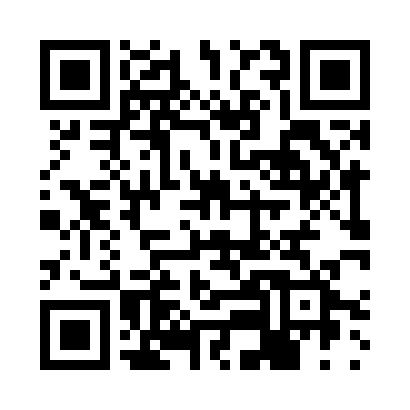 Prayer times for Zouafques, FranceMon 1 Jul 2024 - Wed 31 Jul 2024High Latitude Method: Angle Based RulePrayer Calculation Method: Islamic Organisations Union of FranceAsar Calculation Method: ShafiPrayer times provided by https://www.salahtimes.comDateDayFajrSunriseDhuhrAsrMaghribIsha1Mon4:125:431:566:1610:0811:392Tue4:135:441:566:1610:0811:393Wed4:135:441:566:1610:0811:394Thu4:145:451:566:1610:0711:395Fri4:145:461:576:1610:0711:396Sat4:155:471:576:1610:0611:387Sun4:155:481:576:1610:0511:388Mon4:165:491:576:1610:0511:389Tue4:175:501:576:1610:0411:3710Wed4:175:511:576:1610:0311:3711Thu4:185:521:576:1610:0311:3612Fri4:195:531:586:1510:0211:3613Sat4:195:541:586:1510:0111:3514Sun4:205:551:586:1510:0011:3515Mon4:215:561:586:159:5911:3416Tue4:215:571:586:149:5811:3417Wed4:225:591:586:149:5711:3318Thu4:236:001:586:149:5611:3319Fri4:246:011:586:139:5511:3220Sat4:256:021:586:139:5411:3121Sun4:256:041:586:139:5211:3122Mon4:266:051:586:129:5111:3023Tue4:276:061:586:129:5011:2824Wed4:306:081:586:119:4811:2625Thu4:326:091:586:119:4711:2426Fri4:346:101:586:109:4611:2227Sat4:366:121:586:109:4411:2028Sun4:386:131:586:099:4311:1729Mon4:406:141:586:089:4111:1530Tue4:426:161:586:089:4011:1331Wed4:446:171:586:079:3811:11